S-zr-205/268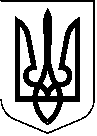 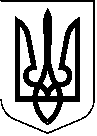 МИКОЛАЇВСЬКА МІСЬКА РАДА РІШЕННЯвід	  Миколаїв	№Про передачу об’єднанню співвласників багатоквартирного будинку «КЕРАМІК-2» земельної ділянки (кадастровий номер 4810136900:03:095:0032) в постійне користування для будівництва і обслуговування багатоквартирного житлового будинку по вул. Казарського, 5 Б в Інгульському районі м. Миколаєва (забудована земельна ділянка)Розглянувши звернення об’єднання співвласників багатоквартирного будинку «КЕРАМІК-2», дозвільну справу від 28.02.2024 №768/УЗР, містобудівну документацію м. Миколаєва, наявну земельно-кадастрову інформацію, рекомендації постійної комісії міської ради з питань екології, природокористування, просторового розвитку, містобудування, архітектури і будівництва, регулювання земельних відносин, керуючись Конституцією України, Земельним кодексом України, Законами України «Про землеустрій», «Про місцеве самоврядування в Україні», міська радаВИРІШИЛА:1. Затвердити проєкт землеустрою щодо відведення земельної ділянки (кадастровий номер 4810136900:03:095:0032) площею 6441 кв.м, з метою передачі об’єднанню співвласників багатоквартирного будинку «КЕРАМІК-2» в постійне користування, з цільовим призначенням відповідно до класифікації видів цільового призначення земель: 02.03 - для будівництва і обслуговування багатоквартирного житлового будинку по вул. Казарського, 5 Б в Інгульському районі м. Миколаєва (забудована земельна ділянка). Земельна ділянка має обмеження у використанні згідно з Порядком ведення Державного земельного кадастру, затвердженим постановою Кабінету Міністрів України від 17.10.2012 № 1051:- на земельній ділянці площею 0,0850 га за кодом типу 01.05 – «Охоронна зона навколо (уздовж) об’єкта енергетичної системи»;- на земельній ділянці площею 0,0526 га за кодом типу 01.03 – «Охоронна зона навколо (уздовж) об’єкта транспорту»;- на земельній ділянці площею 0,0055 га за кодом типу 01.04 – «Охоронна зона навколо (уздовж) об’єкта зв’язку».1.1. Передати об’єднанню співвласників багатоквартирного будинку «КЕРАМІК-2» в постійне користування земельну ділянку (кадастровий номер 4810136900:03:095:0032) площею 6441 кв.м, з цільовим призначенням відповідно до класифікації видів цільового призначення земель: 02.03 - для будівництва і обслуговування багатоквартирного житлового будинку по вул. Казарського, 5 Б в Інгульському районі м. Миколаєва (забудована земельна ділянка), відповідно до висновку департаменту архітектури та містобудування Миколаївської міської ради від 11.03.2024 № 1434/12.01-24/24-2.2. Замовнику:- одержати документи, які посвідчують право на землю, в органах державної реєстрації речових прав на нерухоме майно;- забезпечити вільний доступ для прокладання нових, ремонту та експлуатації існуючих інженерних мереж і споруд, розміщених у межах земельної ділянки;- виконувати обов'язки землевласника відповідно до вимог Земельного кодексу України.3. Контроль за виконанням даного рішення покласти на постійну комісію міської ради з питань екології, природокористування, просторового розвитку містобудування, архітектури і будівництва, регулювання земельних відносин (Нестеренко), заступника міського голови Андрієнка Ю.Г.Міський голова	  О. СЄНКЕВИЧ